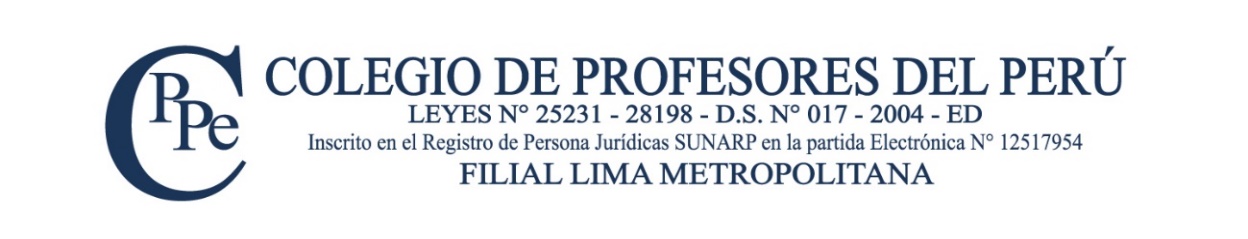 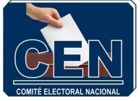 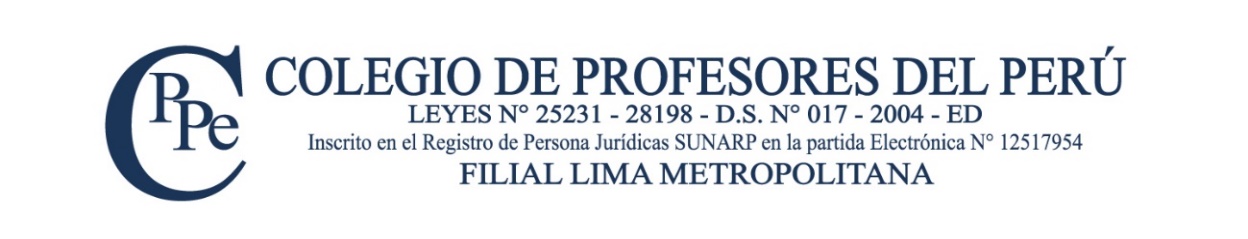 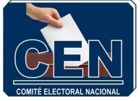 DECLARACIÓN JURADAEl que suscribe _________________________________________________________ Identificado con DNI Nº __________________domiciliado en:___________________________________________________________ DECLARO BAJO JURAMENTO: Que, mi persona no tiene antecedente Penal, Judicial ni Administrativo o sanciones de separación definitiva del servicio docente, previo proceso administrativo disciplinario; así como de gozar de buena salud física y mental para participar como CANDIDATO en este proceso de Elecciones Regionales y Nacional del Colegio de Profesores del Perú, en la Región de _________________________________, del día 21 de mayo del 2023.Firmo la presente declaración, de conformidad con lo establecido en el Art. 25 del Reglamento General de Elecciones del Colegio de Profesores del Perú. Lima, ___ de _________ del 2023